Тема  урока обществознания в 10 классе: 
Цель урока: 1.Формирование представлений о  сущности и структуре экономической культуры, её влиянии на цели и результаты экономической деятельности.2.Реализация краевой целевой программы «Качество», направленной на повышение качества жизни населения как основы социальной стабильности.3.Способствование развитию познавательной активности учащихся, умений выявлять свои потребности, определять качество товаров и использовать информацию, полученную на уроке, в практической деятельности.4.Привитие потребительской культуры, осознанного отношения к поступкам в потребительской сфере.Основные понятия: экономическая культура, экономическая направленность личности, экономическая свобода, рациональный потребительПредварительная подготовка: заготавливаются индивидуальные бланки для участников: бланк № 1 – «Статьи доходов семьи» и бланк № 2 – «Статьи расходов семьи»Ход урокаВступительное слово учителя:То есть первый враг денег – это мы сами, если наши желания опережают наши возможности. В погоне за финансовым благополучием мы стараемся заработать как можно больше денег, а  потом обнаруживаем, что чем больше денег, тем больше желаний.Для успешного выполнения нами этой задачи необходимо разобраться- во-первых, что такое экономическая культура и как она влияет на экономическую деятельность людей, - во-вторых, кто такой рациональный потребитель. Каждый из вас может проверить степень своего благоразумия в потребительской сфере, ответив на вопросы теста «Рациональный ли вы потребитель?»Итак, что же такое культура? Существует множество определений – их более 140. Вот некоторые из них:(из предложенных определений учащиеся выбирают те, которые вписываются в контекст экономической культуры)- это совокупность духовных и материальных ценностей, созданных человечеством в процессе жизнедеятельности;- это действия и поступки человека, в которых выражается его осознанное отношение к окружающему миру, его понимание добра и зла, справедливости и несправедливости;- это вся целостная человеческая деятельность в природной среде, её результаты, доступные для восприятия другими людьми.	Экономическая культура – это система ценностей и мотивов хозяйственной деятельности, уровень и качество экономических знаний, оценок и действий человека, а также содержание традиций и норм, регулирующих экономические отношения и поведение.	Анализ определения и материалов учебника  позволяет выделить структурные элементы экономической культуры. Можно предложить ученикам выполнить усложненное задание ЕГЭ части Б – заполнить в схеме недостающие элементы (предложить макет схемы, а все данные вносят сами): Ученики могут предложить различные варианты, учитель, корректируя их? предлагает для записи следующую схему:-в чем проявляется экономическая культура общества?- что знает и умеет человек с высокой экономической культурой?- как оценить уровень экономической культуры?Ответ: АВБ2. В наши дни на Кубани процветают различные отрасли экономики, которые оказывают влияние и на потребительский спрос и на активность предпринимателей. Вопрос учащимся: кто на Кубани оказался в более выигрышных условиях – потребители или производители? (исходя из ответов на вопрос, класс делится на две группы)Предлагаю группам – потребителям и производителям -  прослушав краткую информацию о развитии экономики на Кубани, постараться решить  проблему (команды получают карточки с заданием-проблемой):Карточка  № 1 (Для потребителей) - как рационально вести домашнее хозяйство с учетом особенностей Кубанской экономики?Карточка № 2 (Для предпринимателей) - какую отрасль экономики Кубани  выгоднее выбрать для своей предпринимательской деятельности?Краткая информацияоб основных отраслях экономики Краснодарского края:Развитие экономики, а, следовательно, и особенностей потребления и производства, во многом зависят от природных факторов.Ведущей отраслью экономики в нашем крае является сельское хозяйство, в котором трудится почти четверть всех работающих людей края. На Кубани возделывается более 100 различных видов сельскохозяйственных культур. Подавляющая часть российского производства винограда, чая, цитрусовых сосредоточена на Кубани. Успешно  развиваются птицеводство и пчеловодство.Особенности сельского хозяйства неразрывно связаны с развитием кубанской промышленности. На сельскохозяйственном сырье  базируется перерабатывающая промышленность края,  создавая в единстве с сельхозпредприятиями агропромышленный комплекс. На Кубани свыше 1000 перерабатывающих предприятий выпускают более 2000 наименований продовольственных продуктов, из которых более 700 отвечают европейским стандартам.Как и сельское хозяйство, промышленность Краснодарского края постоянно модернизируется. В производстве внедряются новые, передовые технологии, что позволяет производить больше качественной продукции, не нанося ущерб окружающей среде. Известна Кубань своими курортами и здравницами – Сочи, Геленджик, Анапа, Горячий Ключ и другие.  Уникальные морские и горные курорты, целебные источники делают Кубань местом, куда со всей России стекаются миллионы отдыхающих.Командам дается время 3-4 минуты на выполнение задания, предлагается выбрать капитана, который даст ответ с пояснениями к заданиям, время на выступление –1,5 минутыВозможные  выводы потребителей: - в домашнем хозяйстве выгоднее использовать товары кубанских производителей, потому что  цены  не повышаются из-за затрат на перевозку товаров, а качество зачатую выше, чем у производителей товаров иностранных производителей или производителей из других регионов.- из-за особенностей почвы и климатических условий часть продукции (фрукты, овощи) можно выращивать в собственном подсобном хозяйстве.Возможные выводы предпринимателей: - учащиеся объявляют выбранную отрасль (фермерское хозяйство, перерабатывающее предприятие или курортный бизнес), что связано с особенностью климата (или географического положения) Краснодарского края.В целом можно утверждать, что экономика Краснодарского края располагает огромным потенциалом, имея необходимые природные и людские ресурсы для дальнейшего успешного развития. Необходимо только разумно и взвешенно подходить к управлению экономикой, использовать передовой отечественный и зарубежный опыт.Рациональный потребитель хорошо знает свои права. А являетесь ли вы рациональным потребителем? К понятию «рациональность» близко понятие «благоразумие». Согласитесь, что благоразумие, проявленное при покупке товаров, может уберечь от бездумных растрат и многих проблем в будущем. Тест «Рациональный ли вы потребитель?» и  результаты1.Часто ли вы выходите из себя по мелочам?2. Не боитесь ли вы рассердить человека, который физически сильнее вас?3. Начинаете ли вы громко разговаривать, чтобы на вас обратили внимание одноклассники?4.  Любите ли вы скатываться по перилам?5. С удовольствием ли вы принимаете лекарства, когда заболеете?6. Пойдете ли вы на все, ради достижения своей цели?7.Любите ли вы больших собак?8. Уверены ли вы в том, что когда-нибудь станете знаменитостью, как ваш кумир?9.  Умеете ли вы вовремя остановиться, когда чувствуете, что проигрываете?10. Привыкли ли вы много есть, даже если вы не голодны?11. Хочется ли вам знать заранее, что вам подарят на праздник?12.  Любите ли вы часами сидеть под солнечным или лунным светом?Подсчитайте  баллы:   ДА – 0 баллов, НЕТ – 1 балл Более 8 баллов:Вы должны рассматривать себя как воплощение жизненной мудрости, разумности и уверенности в себе, что, однако, мешает вам быстро ориентироваться в жизненных ситуациях и может привести к тяжелой форме мании величия От  4 до 8 баллов:Вы – человек «золотой середины, обладающий развитым чувством меры и реально оценивающим свои возможности. Правда, чувство меры у вас развито настолько, что вам непросто чувствовать себя безмерно счастливым» Менее 4 баллов:По-видимому, вы – безрассудный субъект, которому всегда всего мало. Из-за своей кажущейся неудовлетворенности вы часто чувствуете себя несчастным, и, право же, вам полезно было бы радоваться жизни по мелочам. Исходя из полученных результатов тестирования,  нам необходимо определить, кто же такой рациональный потребитель. Рациональное поведение потребителя на рынке товаров и услуг предполагает определенную последовательность действий:Ученикам предлагается заполнить бланк № 1 «Доходы семьи»Условия:1.совокупный доход семьи не может превышать 60 тысяч рублей в месяц.	                      2.расчеты ведутся только в рублях.После того, как доходы и проценты подсчитаны, участникам раздаются бланки № 2 «Расходы семьи»После заполнения бланков № 2 участники сопоставляют доходы и расходы.Победителями становятся те участники, у которых перечислены все необходимые расходы(включая расходы на питание, на выплату налогов и плату за коммунальные услуги), отсутствует дефицит бюджета, а также имеются сбережения.При наличии времени можно организовать корректировку бланка № 2               (корректировка бланка № 1 запрещается!).Слово учителя:Возможность потребителя максимально удовлетворить свои потребности в товарах и услугах зависит не только от размера доходов, но и от рационального их использования. Старайтесь планировать свои покупки. Это позволит лучше осмыслить свои потребности и исключить то, без чего можно в данный момент обойтись.Таким образом, сегодня на уроке мы определили, кто такой экономически культурный предприниматель – грамотный, инициативный, деятельный человек ; и кто такой экономически культурный потребитель – это благоразумный покупатель, который взвешенно тратит каждый заработанный рубль. (Возможны самостоятельные выводы учащихся.)Желаю вам финансового благополучия и процветания.Домашнее задание:1) Материалы учебника2) Написать обществоведческое эссе по высказыванию Э.Сервуса, русского литератора:«Человек с множеством достоинств добавит к ним ещё два, если окажется способным заработать и разумно потрать большие деньги»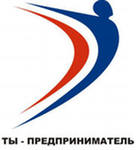 Учитель истории иобществознанияМАОУ СОШ  17г.Славянска-на-КубаниКапинос Татьяна Петровна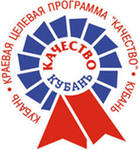 План урока:1.Экономическая культура и её составляющие.2.Рациональный потребитель – кто он?3.Деловая игра «Семейный бюджет»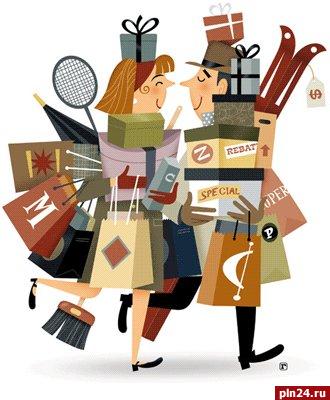 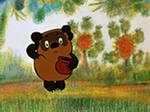 Как говорил Винни-Пух, мёд если есть, то его сразу нет. Так же и деньги. Как только они появляются, тут же куда-то исчезают. И проблема не столько в их количестве, а в желании тут же  их потратить. 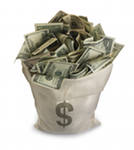 Мотивация учебной деятельности:Сегодня на уроке вы попробуете себя в роли главы семейства, перед которым стоит серьёзная задача – спланировать бюджет своей семьи на ближайший месяц.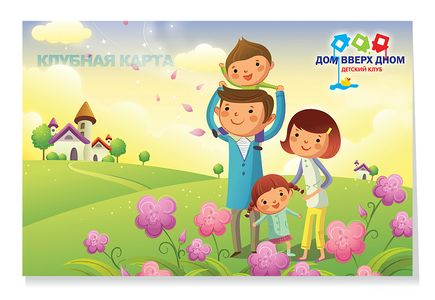 Предлагаю вам оценить уровень своих экономических знаний, выполнив задание ЕГЭ В3:Сопоставьте названия государственных программ с их целями:Предлагаю вам оценить уровень своих экономических знаний, выполнив задание ЕГЭ В3:Сопоставьте названия государственных программ с их целями: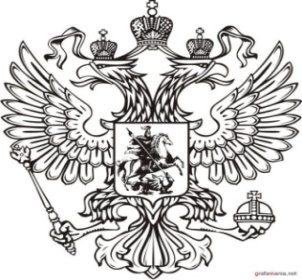 Название программыЦели и задачи программыЦели и задачи программыПенсионная реформа РФКраевая целевая программа «Качество»Программы повышения уровня и качества жизни населения РФА.Повышение уровня жизни старшего поколения и гарантия финансовой устойчивости государственной пенсионной системы.Б.Формирование нового качества жизни, соответствующего целям социальной рыночной экономикиВ. Выявление высококачественных товаров и услуг, и содействие их продвижению на потребительский рынок; защита населения края от недоброкачественной продукции, вредной для окружающей среды и здоровья людейА.Повышение уровня жизни старшего поколения и гарантия финансовой устойчивости государственной пенсионной системы.Б.Формирование нового качества жизни, соответствующего целям социальной рыночной экономикиВ. Выявление высококачественных товаров и услуг, и содействие их продвижению на потребительский рынок; защита населения края от недоброкачественной продукции, вредной для окружающей среды и здоровья людей3.Деловая игра «Семейный бюджет» (Предполагает индивидуальное соперничество участников) Итак, вы – глава семьи. Вам предстоит  составить общий план доходов семьи на текущий месяц.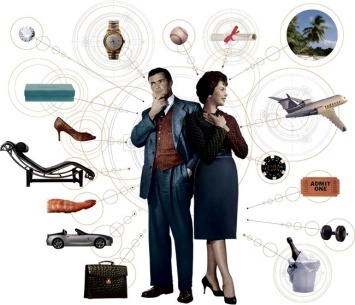 Бланк № 1 «Доходы семьи»Ф.И.участника ___________________________________________________Количество членов семьи _________Бланк № 2 «Расходы семьи»Ф.И.участника ___________________________________________________Количество членов семьи